ПРОЕКТ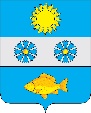 АДМИНИСТРАЦИЯ МУНИЦИПАЛЬНОГО ОБРАЗОВАНИЯКУРИЛОВСКОЕ СОБИНСКОГО РАЙОНАПОСТАНОВЛЕНИЕОб утверждении Программы профилактики рисков причинения вреда (ущерба) охраняемым законом ценностям при осуществлении на территории муниципального образования Куриловское Собинского района муниципального контроля в сфере благоустройства на 2023 год  В соответствии со статьей 17.1 Федерального закона от 06 октября 2003 года № 131-ФЗ «Об общих принципах организации местного самоуправления в Российской Федерации», частью 4 статьи 44 Федерального закона от 31 июля 2020 года № 248-ФЗ «О государственном контроле (надзоре) и муниципальном контроле в Российской Федерации», постановлением Правительства Российской Федерации от 25 июня 2021 года № 990 «Об утверждении Правил разработки и утверждения контрольными (надзорными) органами программы профилактики рисков причинения вреда (ущерба) охраняемым законом ценностям»,  Уставом муниципального образования Куриловское Собинского районаадминистрация постановляет: 1. Утвердить Программу профилактики рисков причинения вреда (ущерба) охраняемым законом ценностям при осуществлении на территории муниципального образования Куриловское Собинского района муниципального контроля в сфере благоустройства на 2023 год согласно приложению.2. Контроль за исполнением настоящего постановления оставляю за собой.          3. Настоящее постановление вступает в силу с момента подписания и подлежит размещению в сети Интернет на официальном сайте органов местного самоуправления муниципального образования Куриловское Собинского района.         Глава администрации                                                                           О.В. Арабей        Приложениек постановлению                   администрации     от 11.11.2022  № 183/1ПРОГРАММАпрофилактики рисков причинения вреда (ущерба) охраняемым законом ценностям по муниципальному контролю в сфере благоустройства на территории муниципального образования Куриловское Собинского района на 2023 год1. Общие положения1.1. Настоящая программа разработана в соответствии со статьей 44 Федерального закона от 31 июля 2021 г. № 248-ФЗ «О государственном контроле (надзоре) и муниципальном контроле в Российской Федерации», постановлением Правительства Российской Федерации от 25 июня 2021 г. № 990 «Об утверждении Правил разработки и утверждения контрольными (надзорными) органами программы профилактики рисков причинения вреда (ущерба) охраняемым законом ценностям» и предусматривает комплекс мероприятий по профилактике рисков причинения вреда (ущерба) охраняемым законом ценностям при осуществлении муниципального контроля в сфере благоустройства на территории муниципального образования Куриловское Собинского района.1.2. Срок реализации Программы - 2023 год.2.Анализ текущего состояния  муниципального контроля в сфере благоустройства2.1. Муниципальный контроль в сфере благоустройства на территории муниципального образования Куриловское Собинского района осуществляется в соответствии с Федеральным законом от 31.07.2020г. № 248-ФЗ «О государственном контроле (надзоре) и муниципальном контроле в Российской Федерации», Федеральным законом от 06.10.2003 года № 131-ФЗ «Об общих принципах организации местного самоуправления в Российской Федерации», Уставом муниципального образования Куриловское.2.2. Муниципальный контроль в сфере благоустройства на территории  муниципального образования Куриловское осуществляет администрация муниципального образования Куриловское (далее – орган муниципального контроля).2.3. Муниципальный контроль в сфере благоустройства осуществляется в форме проведения  внеплановых проверок соблюдения Правил благоустройства и обеспечения санитарного состояния территории муниципального образования              Куриловское, информирования и консультирования физических и юридических лиц,  проживающих и (или) осуществляющих деятельность на территории муниципального образования Куриловское, об установленных Правилах благоустройства.В рамках муниципального контроля в сфере благоустройства в соответствии с Правилами благоустройства и обеспечения санитарного состояния территории муниципального образования Куриловское осуществляется выявление и предупреждение правонарушений в области благоустройства территорий муниципального образования Куриловское.  3. Цели и задачи программыНастоящая  Программа разработана на 2023 год и определяет цели, задачи и порядок осуществления администрацией МО Куриловское профилактических мероприятий, направленных на предупреждение нарушений обязательных требований в сфере благоустройства территорий муниципального образования Куриловское Собинского района.Целями профилактической работы являются:- стимулирование добросовестного соблюдения обязательных требований в сфере благоустройства всеми контролируемыми лицами;- устранение условий, причин и факторов, способных привести к нарушениям обязательных требований и (или) причинению вреда (ущерба) охраняемым законом ценностям;- доведение обязательных требований до контролируемых лиц, повышение информированности о способах их соблюдения.Задачами профилактической работы являются:- укрепление системы профилактики нарушений обязательных требований в сфере благоустройства;- выявление причин, факторов и условий, способствующих нарушениям обязательных требований, разработка мероприятий, направленных на устранение таких причин;- повышение правосознания и правовой культуры юридических лиц, индивидуальных предпринимателей и граждан.4. Перечень профилактических мероприятий, сроки (периодичность) их проведения5. Показатели результативности и эффективности Программы№ п/пНаименование мероприятияСрок исполненияОтветственные должностные лица администрации МО Куриловское Способ реализации1.Информированиепо вопросам соблюдения обязательных требований посредством размещения соответствующих сведений на официальном сайте администрации и в печатном издании   постоянноЗаместитель главы  администрации МО Куриловскоепосредством размещения информации в разделе «Муниципальный контроль» на официальном сайте2.Обобщение правоприменительной практикиежегодно не позднее 30 января года, следующего за годом обобщения правоприменительной практики. Заместитель главы  администрации МО Куриловскоепосредством размещения доклада в разделе «Муниципальный контроль» на официальном сайте3.Объявление предостереженийПостоянно при наличии оснований, предусмотренных статьей 49 Федерального закона от 31.07.2020 № 248-ФЗ «О государственном контроле (надзоре) и муниципальном контроле в Российской Федерации»Заместитель главы  администрации МО Куриловскоепосредством выдачи лично или почтовым отправлением4.КонсультированиеПо мере обращения подконтрольных субъектовЗаместитель главы  администрации МО Куриловскоеустно, письменно, посредством ВКС, посредством размещения письменных ответов на запросы по электронной почте№ п/пНаименование показателяВеличина1.Полнота информации, размещенной на официальном сайте администрации МО Куриловское в соответствии с частью 3 статьи 46 Федерального закона от 31 июля 2021 г. № 248-ФЗ «О государственном контроле (надзоре) и муниципальном контроле в Российской Федерации»100 %2.Удовлетворенность контролируемых лиц и их представителями консультированием100 % от числа обратившихся3.Количество проведенных профилактических мероприятийне менее 5 мероприятий, проведенных контрольным органом